Présentation synthétique de 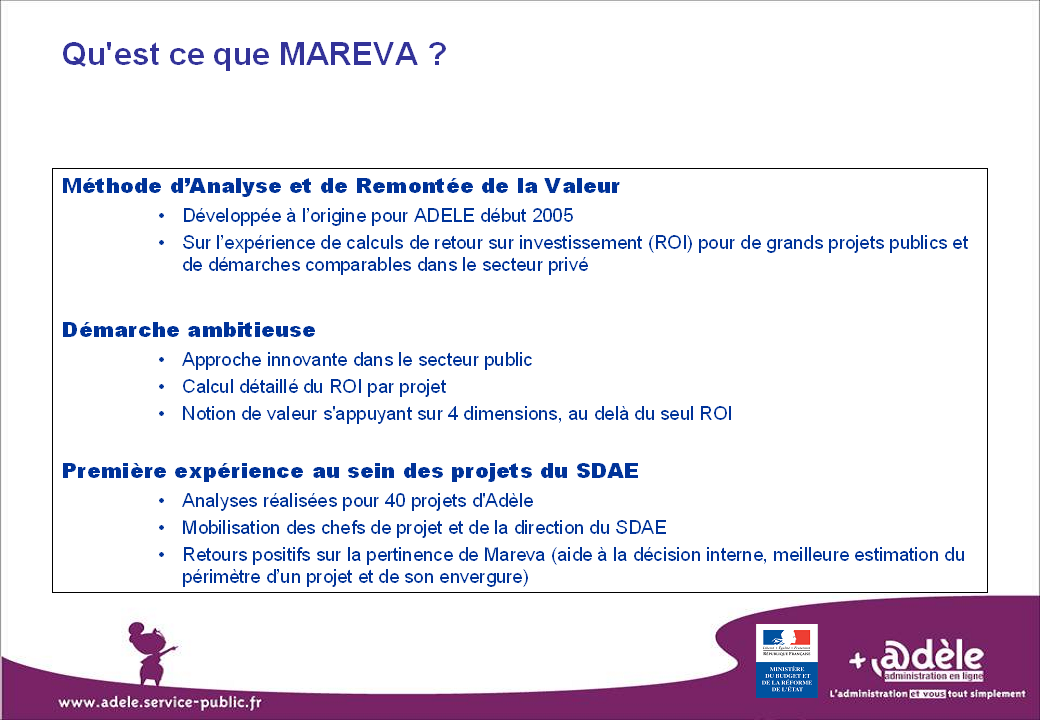 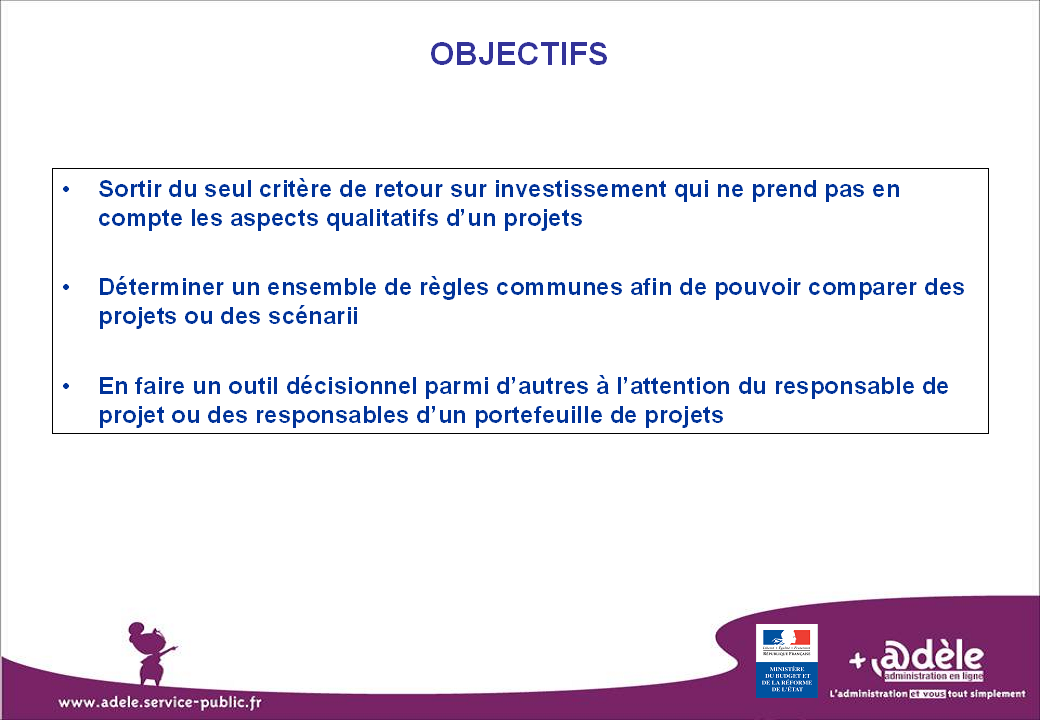 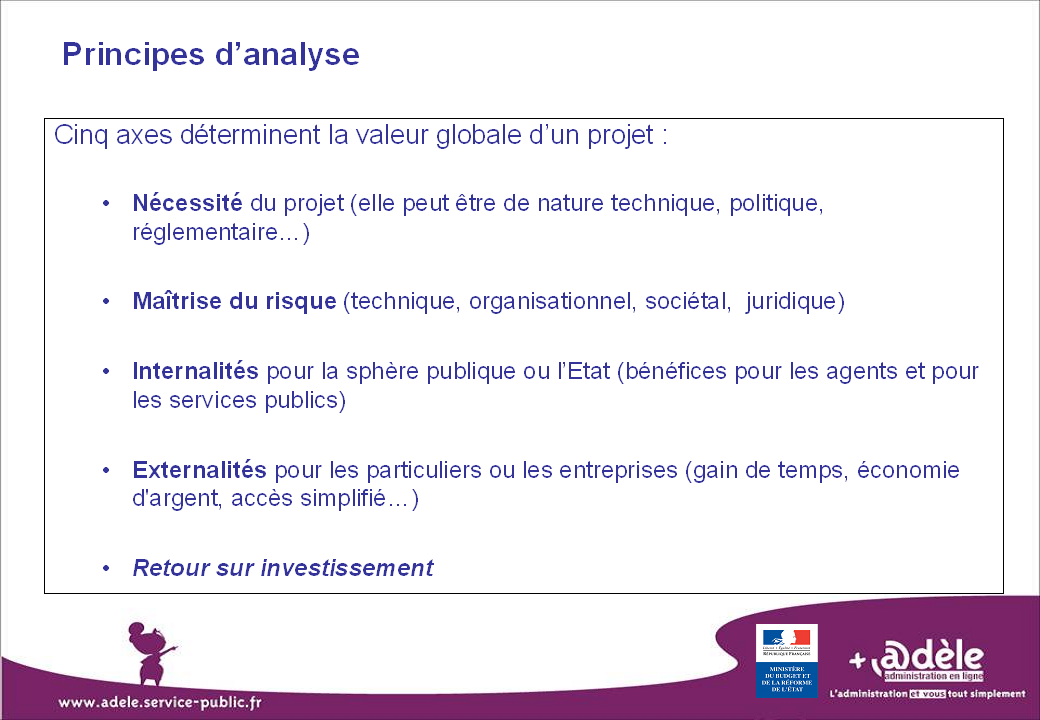 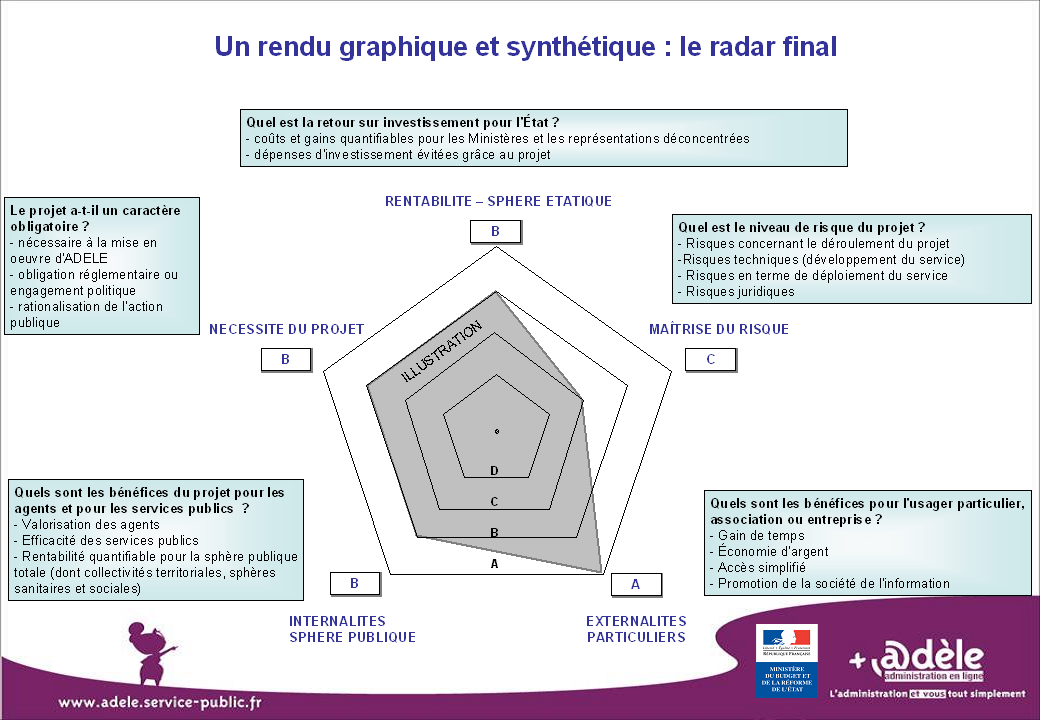 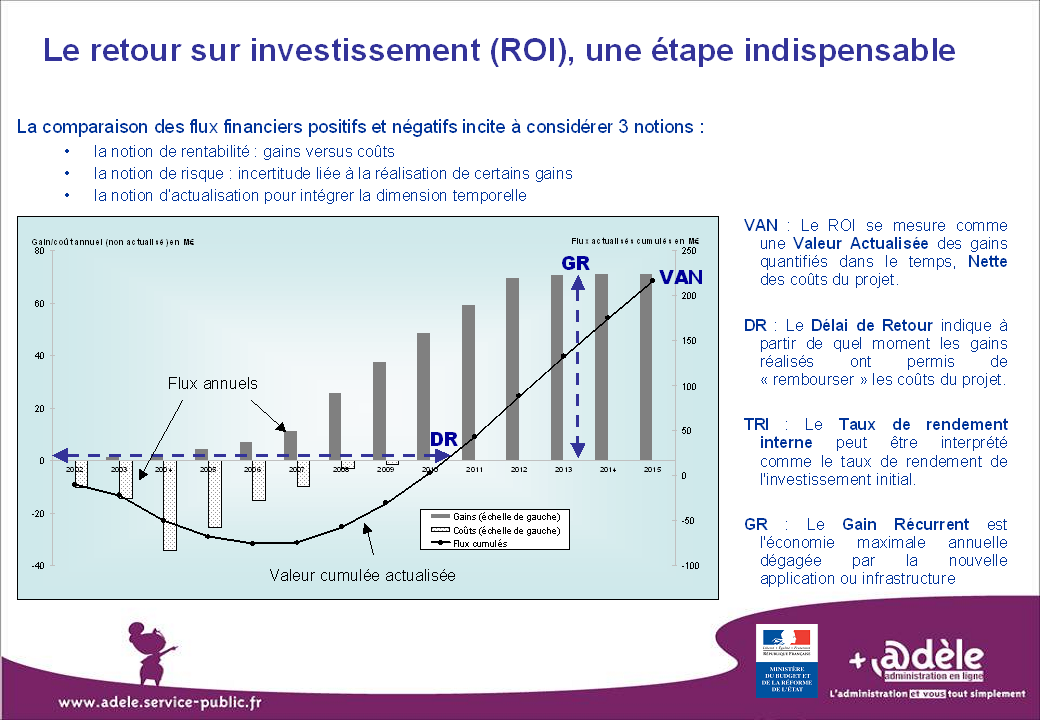 